COA Academic Senate  Meeting Minutes Thursday, March 21, 2024COA Academic Senate  Meeting Minutes Thursday, March 21, 2024COA Academic Senate  Meeting Minutes Thursday, March 21, 2024Meeting Called To Order at College of Alameda, H 280 & Zoom at 12:20 pmNote: For Virtual attendance, senators indicate their votes in the Zoom ChatQuorum: 50% + 1 In person Quorum: 7 or more senators (15 seats, 2 vacant)
Meeting Called To Order at College of Alameda, H 280 & Zoom at 12:20 pmNote: For Virtual attendance, senators indicate their votes in the Zoom ChatQuorum: 50% + 1 In person Quorum: 7 or more senators (15 seats, 2 vacant)
Meeting Called To Order at College of Alameda, H 280 & Zoom at 12:20 pmNote: For Virtual attendance, senators indicate their votes in the Zoom ChatQuorum: 50% + 1 In person Quorum: 7 or more senators (15 seats, 2 vacant)
Senators in Attendance: Bruce Pettyjohn, Jenn Fowler, George Cruz, Cady Carmichael, Andrew Fittingoff, Andrew Park (note-taker), Jacinda Marshall, Carla Pegues, Sue Altenbach, Marissa Nakano, Rich Kaeser, Guests in attendance: Jayne Smithson (DAS rep), Iolani Sodhy-Gereben, Khalilah Beal-Uribe, Senators in Attendance: Bruce Pettyjohn, Jenn Fowler, George Cruz, Cady Carmichael, Andrew Fittingoff, Andrew Park (note-taker), Jacinda Marshall, Carla Pegues, Sue Altenbach, Marissa Nakano, Rich Kaeser, Guests in attendance: Jayne Smithson (DAS rep), Iolani Sodhy-Gereben, Khalilah Beal-Uribe, Senators in Attendance: Bruce Pettyjohn, Jenn Fowler, George Cruz, Cady Carmichael, Andrew Fittingoff, Andrew Park (note-taker), Jacinda Marshall, Carla Pegues, Sue Altenbach, Marissa Nakano, Rich Kaeser, Guests in attendance: Jayne Smithson (DAS rep), Iolani Sodhy-Gereben, Khalilah Beal-Uribe, Agenda Item Summary  Motion Agenda Review & Approval for March 21, 2024No changes, other than to move CCURI discussion item as the second item.Motion to approve  Agenda March 21, 2024First: S. Altenbach
Second: C. Pegues
M.S.U.
Review of minutes 
March 7, 2024Any grammatical changes can be sent directly to A. Park or J. Fowler.Motion to approve minutes from March 7, 2024First: C. Pegues
Second: S. Altenbach
M.S.U.Action ItemsNoneNoneDiscussion Items:  Spring 2024 Academic Senate Election Timeline (J. Fowler)
Community College Undergraduate Research Initiative (CCURI) Taskforce & Subcommittees (A. Park)
Summary of #1Jenn Fowler gave details on the upcoming senate election logistics.Only 3 senators (A. Fittingoff, C. Pegues, and R. Kaeser) have terms not expiring this year, so they are our 3-member election committee.Hope to see a fuller senate with many returning membersElection timeline was shared: nominations from Monday April 8 through Friday April 12list of candidates for contested elections emailed Tuesday April 16elections conducted on two consecutive days via electronic ballot Wednesday April 24 and Thursday April 25.Results announced via email the week of April 29If needed, election of officers on May 2.The mechanics of 1-year term vs. 2-year term for the areas with two FT senate seats up for election were discussed, with (hopefully) one-time correction for these situations via resolution passed last time.Department chair election matter was briefly discussed.Senate election committee will work on the communication for the nominations starting after return from spring break.Participated in discussion: J. Fowler, C. Pegues, A. Park, S. Altenbach. Summary of #2A. Park gave a brief description of the conversation that has taken place at the 2-day workshop sponsored by MESA Connect, where an outside presenter led conversations and discussions on undergraduate research experience, particularly course-based undergraduate research experience (CURE).There were conversations during the second day of workshop on ways to institutionalize some of the practices suggested and forming taskforce and subcommittees to work on them, and particularly on matters that touch on curriculum, A. Park suggested bringing the matter to the academic senate.Participants at the workshop were about 5 to 15 people, mostly in STEM.A. Park expressed some uncertainty about MESA Connect program’s continuity (NSF funded through the end of Spring 2024) and suggested touching base with Christine Trowbridge and Reza Majlesi.Officer Reports President: Passed on the resolutions passed at the last meeting. Contract Ed resolution was received with enthusiasm by Director Torres-Gil, and will be meeting with Dr. Droker and Director Torres-Gil on the matter. [Some discussion about curriculum update process.] April 18 is ASCCC Spring Plenary where J. Fowler will be attending in person. VP C. Pegues will preside over the meeting, particularly with potential senate election matters.Vice President: Emeritus luncheon coming up, seeking volunteers to serve on the committee of 3 people. Save the date: May 10, 2-hour block between 3 to 7 p.m. Two retirees; one can’t make but will send something. We will try for an on-campus venue. A. Park will look up board approval process for alcohol on campus. It will be an “Emeritus Event”.Treasurer: Nothing to report.Secretary: Nothing to report.Announcements Iolani Sodhy-Gereben gave an update from ASCCC Curriculum meetings, including, CPL, DEIAA, etc. There will be a larger update after the Spring Plenary. Non-credit Institute is coming up in May. Curriculum Institute is in July.DAS Updates/ActionsJayne Smithson gave a report:First reading of Peralta Disciplines list took place. There were some controversial items on the list; DAS is working on updating the list in collaboration with CIPD (not updated for 10 years). Screenshot below was shared in chat.
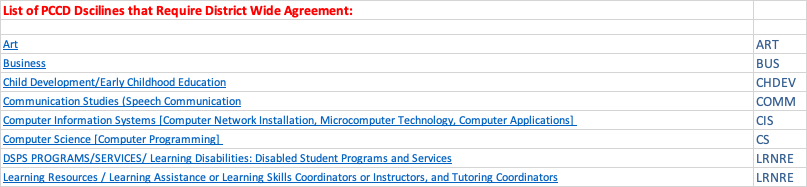 Short discussion on faculty purview over course modality vs. management right of assignment.AI (Academic Integrity) resources page now on Peralta DAS website (link shared in Zoom chat).Public Comment None.Proposed agenda items for next meeting Thursday, Apr. 4, 2024Call for additional proposed agenda items was made.Please email J. Fowler for any other agenda items.Adjournment at 1:13 pmMeeting adjourned at 1:13 p.m. with all agenda items having been addressed.